Константино-Еленинский женский монастырь Санкт-Петербургской Епархии Русской Православной ЦерквиРоссийский государственный гидрометеорологический университетАкадемия геополитических проблемНаучный архив Российской академии художествП Р О Г Р А М М АМеждународной научной конференцииВзгляд через столетие. Октябрьская революция 1917 года и ее последствия в истории религиозной жизни России и Финляндии25 ноября 2017 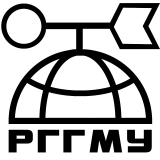                                                                    Санкт-Петербург                                                                              2017ОРГАНИЗАЦИОННЫЙ КОМИТЕТПредседатель оргкомитета:Игумения Илариона (Феоктистова), настоятельница Константино-Еленинского женского монастыря Санкт-Петербургской Епархии. Заместитель председателя оргкомитета:Судариков Андрей Михайлович, заведующий кафедрой социально-гуманитарных наук РГГМУ, доктор  исторических наук, профессор.Члены оргкомитета:Палкин Иван Иванович, первый проректор РГГМУ, кандидат военных наук, доцент;Гогоберидзе Георгий Гививич, директор департамента научных исследований и перспективных разработок РГГМУ, доктор экономических наук;Кефели Игорь Федорович, председатель Санкт-Петербургского отделения Академии геополитических проблем, доктор философских наук, профессор;Лазар Михай Гаврилович, профессор кафедры социально-гуманитарных наук РГГМУ, доктор философских наук, профессор;Литвиненко Сергей Викторович, руководитель департамента образования ГК «Омега», доктор педагогических наук, профессор;Монахиня Антония (Лангуева), старшая сестра Санкт-Петербургского подворья Константино-Еленинского женского монастыря Санкт-Петербургской Епархии. Алексеев-Борецкий Андрей Александрович, заведующий сектором отдела нотных изданий Научной музыкальной библиотеки Санкт-Петербургской государственной консерватории им. Н.А. Римского-Корсакова, куратор кабинета истории СПб Консерватории, главный регент храма Прмч. Андрея Критского СПб подворья Константино-Еленинского женского монастыря.Ученый секретарь конференции:Казарина Вера Борисовна, кандидат искусствоведения, член Союза художников России, начальник научно-библиографического отдела  Научного архива РАХ.РАСПИСАНИЕ РАБОТЫ КОНФЕРЕНЦИИСанкт-Петербург, Рижский пр., д. 11,Учебный корпус, 4 этаж, актовый зал25 ноября 2016  9.30 - 10.00 — регистрация участников конференции10.00 - 10.30 — открытие конференции, приветствие10.30 - 13.00 —планерное заседание13.00 - 14.00 —обед, посещение Музея христианской культуры14.00 - 17.00 —работа секций17.00 - 17.30 — подведение итогов, принятие резолюции конференции17.30 — круглый столРегламентВыступление на пленарном заседании — до 20 мин.Выступление на заседании секции — до 15 мин.Выступление с репликой — до 3 мин.ОТКРЫТИЕ КОНФЕРЕНЦИИ10.00Актовый зал, 4 этажПриветственные выступленияИгумения Илариона (Феоктистова), настоятельница Константино-Еленинского женского монастыря Санкт-Петербургской Епархии. ПЛЕНАРНОЕ ЗАСЕДАНИЕ10.30—13.00Актовый зал, 4 этажБежанидзе Георгий Вениаминович, кандидат богословия, доцент,  руководитель основной образовательной программы по подготовке бакалавров теологии, зам. зав. кафедрой общей и русской церковной истории и канонического права Православного Свято-Тихоновского гуманитарного университета. Москва. Кризис церковно-государственных отношений в предреволюционной России.Григорий Владленович Будашевский, кандидат исторических наук. Санкт-Петербург.История отношений России и Финляндии в первой половине ХХ века.Игорь Федорович Кефели, доктор философских наук, профессор, Северо-Западный институт управления – филиал Российской академии народного хозяйства и государственной службы при Президенте РФ, Центр геополитической экспертизы, Санкт-Петербург. Великий октябрь: «десять дней, которые потрясли мир», и… сто лет спустя.Иеромонах Силуан (Никитин), кандидат богословия, преподаватель Сретенской духовной семинарии, директор Издательства Сретенского монастыря. Москва.Изменения в жизни духовенства Финляндской и Выборгской епархии после событий 1917 года и до образования Финляндской Православной Церкви.Шкаровский Михаил Витальевич, доктор исторических наук, главный архивист Центрального государственного архива Санкт-Петербурга. Санкт-Петербург. Церковная жизнь Петрограда в период работы Всероссийского Поместного Собора 1917—1918 гг.Судариков Андрей Михайлович, доктор исторических наук, Российский государственный гидрометеорологический университет, Санкт-Петербург.Гусева Анна Юрьевна, кандидат философских наук, Российский государственный гидрометеорологический университет, Санкт-Петербург.Балтийские моряки и большевистское руководство в октябре 1917 – марте 1918 гг.ПЕРЕРЫВОБЕДПосещение Музея христианской культуры13.00—14.0014.00—17.00С е к ц и я  1ВНУТРЕННИЕ ПРОТИВОРЕЧИЯ РОССИИ И РЕВОЛЮЦИОННЫЕ СОБЫТИЯ ОКТЯБРЯ 1917 ГОДА.Актовый зал, 4 этажРуководитель секции:Судариков Андрей Михайлович, доктор исторических наук,  заведующий кафедрой социально-гуманитарных наук  Российского государственного гидрометеорологического университета.Секретарь секции:Петушков Сергей Александрович, старший преподаватель кафедры социально-гуманитарных наук.Алексеев-Борецкий Андрей Александрович, заведующий сектором отдела нотных изданий Научной музыкальной библиотеки Санкт-Петербургской государственной консерватории им. Н. А. Римского-Корсакова, куратор кабинета истории СПб Консерватории, главный регент храма Прмч. Андрея Критского СПб подворья Константино-Еленинского женского монастыря.Благотворительная деятельность Свято-Троицкого Линтульского женского монастыря в революционное время.Абезгауз Софья Аркадьевна, кандидат исторических наук, волонтер-экскурсовод в музее Black Creek Pioneer Village, Toronto ON. Канада; Алымов Юрий Владимирович, кандидат исторических наук. Канада.Исторический антагонизм между казаками и крестьянами на примере Уральского казачьего войска в 3.        Бубнова Яна Владимировна, старший преподаватель кафедры социально-гуманитарных наук; Вокуев Александр Михайлович, студент Российского государственного гидрометеорологического университета. Санкт-Петербург.Основные причины свершения октябрьской революции в Крыму.4.        Будашевский Григорий Владленович, кандидат исторических наук. Санкт-Петербург.История отношений России и Финляндии в первой половине ХХ века.5.        Граматиков Петр, иеродиакон, доктор теологических наук профессор. Республика Болгария, Пловдив.Болгарский след в центре так называемого «дела Локкарта», направленного против большевистского режима.6.        Дударев Константин Владимирович, студент ЛГУ им. А.С. Пушкина, 4 курс. Санкт-Петербург.Морально-психологическое состояние войск Русской Императорской Армии накануне Февральских событий 1917 г.7.        Илюшин Михаил Алексеевич, доктор химических наук, профессор, Санкт-Петербургский государственный технологический институт (Технический университет). Санкт-Петербург; Шугалей Ирина Владимировна, доктор химических наук, профессор. Санкт-Петербург;  Смирнов Андрей Вячеславович, кандидат химических наук, старший научный сотрудник, Санкт-Петербургский государственный технологический институт (Технический университет). Санкт-Петербург.Технологический Институт в октябрьские дни 1917 г. и годы гражданской войны.8.        Кокоулин Владислав Геннадьевич, доктор исторических наук, доцент, Новосибирское высшее военное командное училище. Новосибирск.Сибирское общество в 1917 г.: сползание в катастрофу.9.        Колышницына Наталья Валерьевна, кандидат исторических наук, главный архивист Центрального государственного архива Санкт-Петербурга. Санкт-Петербург.Императорский Историко-филологический институт в годы Первой мировой войны и революции.10.        Лоек  Кшиштоф, профессор истории, Высшая Школа менеджерских кадров г. Конин, Республика Польша.Польский город Остроленко  во время польско-советской войны.11      Лысенко Игорь Владимирович, священник, доцент Русской христианской гуманитарной академии. Санкт-Петербург.Личность императора и восприятие его семьи в сознании русского общества 1896—1918 годов.12.      Михеев Валерий Леонидович, кандидат юридических наук, доцент, ректор, Российский государственный гидрометеорологический университет. Санкт-Петербург; Палкин Иван Иванович, кандидат военных наук, доцент, проректор по внеучебной и воспитательной работе, Российский государственный гидрометеорологический университет. Санкт-Петербург.Моряки Кронштадта и Гельсингфорса между февралем и октябрем 1917 г.13.       Нурышев Геннадий Николаевич, доктор политических наук, профессор, Санкт-Петербургский государственный экономический университет. Санкт-Петербург; Когут Виктор Григорьевич, заместитель Генерального секретаря Совета МПА СНГ, представитель Национального собрания Республики Беларусь в МПА СНГ и ПА ОДКБ.Октябрьская революция в России в геополитическом измерении.14.       Портнягина Наталья Александровна, кандидат исторических наук, доцент, Санкт-Петербургский государственный университет. Санкт-Петербург.От 1905 к 1917: изменение представлений о революции у правых либералов (на примере текстов С.Н. Булгакова).15.        Рогожкина Софья Петровна, студент Российского государственного гидрометеорологического университета. Санкт-Петербург.Отношения России и Финляндии в конце XVI – первой половине ХХ века16.        Славнитский Николай Равильевич, кандидат исторических наук, Государственный музей истории Санкт-Петербурга. Санкт-Петербург.Борьба крестьян за хлеб на северо-западе России осенью 1917 г.17.         Холяев Сергей Владимирович, кандидат исторических наук, доцент. Санкт-Петербург.Руководство армии в условиях революционного кризиса 1917 г.18.        Черных Никита Сергеевич, магистрант ЛГУ им. А.С. Пушкина. Санкт-Петербург.Щегловитов Иван Григорьевич – государственный деятель, последний председатель Государственного совета Российской империи.С е к ц и я  2СОЦИАЛЬНО-ФИЛОСОФСКАЯ И РЕЛИГИОЗНАЯ МЫСЛЬ РОССИИ В НАЧАЛЕ XX ВЕКА108 ауд., 1 этажРуководитель секции: Лазар Михай Гаврилович, доктор философских наук, профессор Российского государственного гидрометеорологического университета.Секретарь секции: Федоренко Наталья Владимировна, старший преподаватель кафедры социально-гуманитарных наук.1.         Глотов Михаил Борисович, доктор социологических наук, профессор, РГПУ им. А.И. Герцена. Санкт-Петербург.Октябрьская революция и институциализация народного художественного творчества.2.         Желобов Андрей Петрович, доктор философских наук, профессор, Российский государственный гидрометеорологический университет. Санкт-Петербург.                 О характере религиозности И.В. Вернадского и «колебаниях» его ценностного сознания.3.         Канышева Ольга Альбертовна, кандидат философских наук, доцент, Российский государственный гидрометеорологический университет. Санкт-Петербург.Проблема индивидуализации России в послеоктябрьский период.4.         Лазар Михай Гаврилович, доктор философских наук, профессор, Российский государственный гидрометеорологический университет. Санкт-Петербург.Отношения церкви и государства в России: исторические и социальные аспекты.5.         Овчинникова Елена Анатольевна, кандидат философских наук, доцент, Санкт-Петербургский государственный университет. Санкт-Петербург.Мораль и идеология в послереволюционной России (1920—1930-е гг.).6.         Петушков Сергей Александрович, старший преподаватель, Российский государственный гидрометеорологический университет. Санкт-Петербург.Революционные события 1917 года и распространенность девиантного поведения в молодом Советском государстве.7.         Резвицкий Иван Иванович, доктор философских наук, профессор, Российский государственный гидрометеорологический университет. Санкт-Петербург.Духовно-религиозные поиски нового человека в философии Н. Бердяева.8.       Романов Константин Владимирович, доктор философских наук, профессор, заведующий кафедрой, Санкт-Петербургская академия постдипломного педагогического образования. Санкт-Петербург.Гуманистический реализм философии образования: чему учит истории.9.       Спиридонова Вера Анатольевна, кандидат социологических наук, доцент, Российский государственный гидрометеорологический университет. Санкт-Петербург.С.Н. Булкагов – исследователь хозяйства.10.       Федоренко Наталья Владимировна, старший преподаватель, Российский государственный гидрометеорологический университет. Санкт-Петербург.И.А.Ильин в поисках морального оправдания насилия над злом.11.       Чурзин Вячеслав Васильевич, СЗГМУ им. И.И. Мечникова. Санкт-Петербург.Революция – одна из форм реставрации.С е к ц и я  3РЕЛИГИОЗНАЯ ЖИЗНЬ И ДУХОВНЫЙ КРИЗИС РУССКОГО ОБЩЕСТВА В 1917 Г.107 ауд., 1 этажРуководитель секции:Шкаровский Михаил Витальевич, доктор исторических наук, главный архивист Центрального государственного архива Санкт-Петербурга. Санкт-Петербург. Секретарь секции:Рашитова Ольга Анатольевна, кандидат исторических наук. Санкт-Петербург.1.         Воронцова Ирина Владимировна, кандидат исторических наук, кандидат богословия, старший научный сотрудник отдела Новейшей истории Русской Православной Церкви Православного Свято-Тихоновского гуманитарного университета. Москва.Вопрос общественно-политической деятельности духовенства в 1905–1907 гг. и его отражение в решениях Поместного Собора 1917–1918 гг.2.         Гаевская Надежда Зеноновна, соискатель аспирантуры Русской христианской гуманитарной академии. Санкт-Петербург.Внутренний путь. Православное подвижничество в  России в первой половине XIX века.3.        Евдокимова Елена Александровна, кандидат философских наук, доцент Санкт-Петербургский государственный институт кино и телевидения. Санкт-Петербург.
Русское духовенство и революционное сознание.4.         Есикова Татьяна Владиславовна, кандидат педагогических наук, доцент, Российский государственный гидрометеорологический университет. Санкт-Петербург.Кризис духовных ценностей российского общества как следствие Октябрьской революции.          5.        Королев Александр Анатольевич, магистрант Санкт-Петербургской духовной академии. Санкт-Петербург.Духовный облик святого страстотерпца Евгения Боткина.6.        Пименов Георгий Германович, священник, соискатель аспирантуры Санкт-Петербургской духовной академии. Санкт-Петербург.Русские паломничества в финские монастыри в 1917—1939 гг. 7.         Рашитова Ольга Анатольевна, кандидат исторических наук. Санкт-Петербург.Церковная жизнь Ямбургского уезда Санкт-Петербургской епархии после революции 1917 г.8.          Сартаков Алексей Владимирович, магистрант Санкт-Петербургской духовной академии. Санкт-Петербург.О некоторых нововведениях в жизни Казанской духовной академии к началу XX века.9.          Филимонов Валерий Павлович, русский писатель-агиограф. Санкт-Петербург. К 100-летию начала гонений на Русскую Православную Церковь. «Умереть на молитве – это высшее счастье для христианина». «Кого расстреливать первым – Тебя или сыновей?» О непостижимых подвигах и мученичестве пресвитера Философа Орнатского.10.           Ханин Дмитрий Самуилович, кандидат педагогических наук, преподаватель физики, информатики,  кафедра компьютерных технологий и электронного обучения
РГПУ им. А.И. Герцена. Санкт-Петербург.Церковь в годы революционного лихолетья (начало XX века).11.         Шевченко Татьяна Ивановна, кандидат богословия, кандидат исторических наук, старший научный сотрудник отдела новейшей истории Русской Православной Церкви Православного Свято-Тихоновского гуманитарного университета. Москва.Спасо-Преображенский Валаамский монастырь в 1917—1918 гг.С е к ц и я  4ОКТЯБРЬСКАЯ РЕВОЛЮЦИЯ В КУЛЬТУРЕ И ИСКУССТВЕ217 ауд., 2 этажРуководитель секции: Казарина Вера Борисовна, кандидат искусствоведения, член Союза художников России, начальник научно-библиографического отдела  Научного архива РАХ. Санкт-Петербург.Секретарь секции: Канышева Ольга Альбертовна, кандидат философских наук, доцент, Российский государственный гидрометеорологический университет. Санкт-Петербург.1.     Александрова-Осокина Ольга Николаевна, доктор филологических наук, доцент, профессор Тихоокеанского государственного университета. Хабаровск.Валаам как оплот духовной православной традиции (по материалам русской литературы).2.   Жэрве Нина Наумовна, заведующая сектором Музея истории Санкт-Петербургского .  государственного университета, выпускающий редактор журнала «София». Санкт-Петербург.Православные храмы Русской Финляндии сто лет назад (Сестрорецк, Терийоки, Райвола).3.            Иванов Игорь Анатольевич, священник, кандидат философских наук, доцент,доцент, заведующий кафедрой иностранных языков Санкт-Петербургской духовной академии. Санкт-Петербург.Революция и «утечка умов»: американский византолог А.А. Васильев (1867—1953). К 150-летию со дня рождения.4.            Казарина Вера Борисовна, кандидат искусствоведения, начальник научно-библиографического отдела Научного архива Российской Академии художеств. Санкт-Петербург.Деятельность Ю.И. Репина в приходской жизни Спасо-Преображенской церкви в Куоккале (по материалам Научного архива РАХ).5.            Канышева Ольга Альбертовна, кандидат философских наук, доцент, Российский государственный гидрометеорологический университет. Санкт-Петербург.Великая Октябрьская революция и вечные ценности культуры.6.          Кипнес Людмила Владимировна, кандидат педагогических наук, доцент Российский государственный гидрометеорологический университет. Санкт-Петербург.Поэма А.А. Блока «Двенадцать»: революционный циклон.7.          Кононова Алла Викторовна, член Международной ассоциации искусствоведов, член Творческого союза работников культуры, член Союза художников России, старший научный сотрудник Государственного Русского музея. Санкт-Петербург.    Борис Григорьев: Россия на переломе глазами очевидца.8.         Корпелайнен Елизавета Александровна, преподаватель иконописи Государственного университета в г. Ювяскюля. Финляндия.
История развития иконописания в Финляндии.9.      Личак Наталья Алексеевна, доктор культурологи, доцент, ФГБОУ ВО Ярославский государственный технический университет. Ярославль.Октябрьская революция – новый этап в деле сохранения исторического и культурного наследия страны.10.         Михайленко Татьяна Вячеславовна, иконописец, член союза художников России. Санкт-Петербург.
Берега во времени.11.         Меньшов Николай Петрович, кандидат исторических наук, историк-архивист. Москва.Деятельность Священного Собора 1917–1918 гг. в изобразительных источниках.12.       Устинова Ирина Олеговна, старший преподаватель Санкт-Петербургского института кино и телевидения. Санкт-Петербург.Кинематограф в годы октябрьской революции в России.Адрес проведения конференции:Санкт-Петербург, ФГБОУ ВПО Фонд «РГГМУ». Рижский пр., д. 11,Учебный корпус, 4 этаж, актовый залТелефон для справок: 633-01-79E-mail: kafedra_sgn@rshu.ruИнформация об организаторе: htt//www.rshu.ru/По вопросам подачи докладов для публикации в сборнике: 8921-566-38-65E-mail: vera-kazarina@yandex.ru